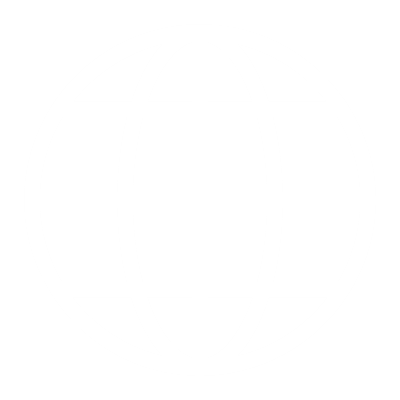 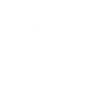 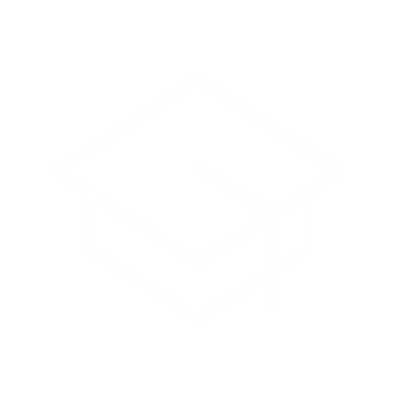 ContactWaqar ahmed khosaStudentEffective Student committed to learning, developing skills in Business Administration and team contribution. Self-directed and energetic with superior performance in both autonomous or collaborative environments working independently and collaborating with others on group projects.CertificationsNov 2019 - Certificate of Participation for participating in Seminar on ''Digital Marketing'' by Tree House  Feb 2021- Certificate for participating in training program on ''Fundamentals of Islamic Banking Operations By National Institute of Banking & FinanceEDUCATIONMatriculation – Nov 2012 to Aug 2014 | Government High School Manjhi PurIntermediate - Sep 2014 to Aug 2016 |Government College Hairdeen (Balochistan)BBA – Jan 2018 to Ongoing | Isra University , HyderabadLanguagesEnglishUrduSindhiBalochi     Waqarkhoso6@gmail.com           +923492490199ADDRESSHouse 534-C Qasimabad   Phase one, Hyderabad     Waqarkhoso6@gmail.com           +923492490199ADDRESSHouse 534-C Qasimabad   Phase one, Hyderabad     Waqarkhoso6@gmail.com           +923492490199ADDRESSHouse 534-C Qasimabad   Phase one, Hyderabad     Waqarkhoso6@gmail.com           +923492490199ADDRESSHouse 534-C Qasimabad   Phase one, Hyderabad     Waqarkhoso6@gmail.com           +923492490199ADDRESSHouse 534-C Qasimabad   Phase one, Hyderabad     Waqarkhoso6@gmail.com           +923492490199ADDRESSHouse 534-C Qasimabad   Phase one, HyderabadWaqar ahmed khosaStudentEffective Student committed to learning, developing skills in Business Administration and team contribution. Self-directed and energetic with superior performance in both autonomous or collaborative environments working independently and collaborating with others on group projects.CertificationsNov 2019 - Certificate of Participation for participating in Seminar on ''Digital Marketing'' by Tree House  Feb 2021- Certificate for participating in training program on ''Fundamentals of Islamic Banking Operations By National Institute of Banking & FinanceEDUCATIONMatriculation – Nov 2012 to Aug 2014 | Government High School Manjhi PurIntermediate - Sep 2014 to Aug 2016 |Government College Hairdeen (Balochistan)BBA – Jan 2018 to Ongoing | Isra University , HyderabadLanguagesEnglishUrduSindhiBalochiSkillsSkillsSkillsSkillsWaqar ahmed khosaStudentEffective Student committed to learning, developing skills in Business Administration and team contribution. Self-directed and energetic with superior performance in both autonomous or collaborative environments working independently and collaborating with others on group projects.CertificationsNov 2019 - Certificate of Participation for participating in Seminar on ''Digital Marketing'' by Tree House  Feb 2021- Certificate for participating in training program on ''Fundamentals of Islamic Banking Operations By National Institute of Banking & FinanceEDUCATIONMatriculation – Nov 2012 to Aug 2014 | Government High School Manjhi PurIntermediate - Sep 2014 to Aug 2016 |Government College Hairdeen (Balochistan)BBA – Jan 2018 to Ongoing | Isra University , HyderabadLanguagesEnglishUrduSindhiBalochiCritical ThinkingCreativeDetail OrientedCommunicationProblem SolvingCritical ThinkingCreativeDetail OrientedCommunicationProblem SolvingCritical ThinkingCreativeDetail OrientedCommunicationProblem SolvingCritical ThinkingCreativeDetail OrientedCommunicationProblem SolvingWaqar ahmed khosaStudentEffective Student committed to learning, developing skills in Business Administration and team contribution. Self-directed and energetic with superior performance in both autonomous or collaborative environments working independently and collaborating with others on group projects.CertificationsNov 2019 - Certificate of Participation for participating in Seminar on ''Digital Marketing'' by Tree House  Feb 2021- Certificate for participating in training program on ''Fundamentals of Islamic Banking Operations By National Institute of Banking & FinanceEDUCATIONMatriculation – Nov 2012 to Aug 2014 | Government High School Manjhi PurIntermediate - Sep 2014 to Aug 2016 |Government College Hairdeen (Balochistan)BBA – Jan 2018 to Ongoing | Isra University , HyderabadLanguagesEnglishUrduSindhiBalochiWaqar ahmed khosaStudentEffective Student committed to learning, developing skills in Business Administration and team contribution. Self-directed and energetic with superior performance in both autonomous or collaborative environments working independently and collaborating with others on group projects.CertificationsNov 2019 - Certificate of Participation for participating in Seminar on ''Digital Marketing'' by Tree House  Feb 2021- Certificate for participating in training program on ''Fundamentals of Islamic Banking Operations By National Institute of Banking & FinanceEDUCATIONMatriculation – Nov 2012 to Aug 2014 | Government High School Manjhi PurIntermediate - Sep 2014 to Aug 2016 |Government College Hairdeen (Balochistan)BBA – Jan 2018 to Ongoing | Isra University , HyderabadLanguagesEnglishUrduSindhiBalochiWaqar ahmed khosaStudentEffective Student committed to learning, developing skills in Business Administration and team contribution. Self-directed and energetic with superior performance in both autonomous or collaborative environments working independently and collaborating with others on group projects.CertificationsNov 2019 - Certificate of Participation for participating in Seminar on ''Digital Marketing'' by Tree House  Feb 2021- Certificate for participating in training program on ''Fundamentals of Islamic Banking Operations By National Institute of Banking & FinanceEDUCATIONMatriculation – Nov 2012 to Aug 2014 | Government High School Manjhi PurIntermediate - Sep 2014 to Aug 2016 |Government College Hairdeen (Balochistan)BBA – Jan 2018 to Ongoing | Isra University , HyderabadLanguagesEnglishUrduSindhiBalochiWaqar ahmed khosaStudentEffective Student committed to learning, developing skills in Business Administration and team contribution. Self-directed and energetic with superior performance in both autonomous or collaborative environments working independently and collaborating with others on group projects.CertificationsNov 2019 - Certificate of Participation for participating in Seminar on ''Digital Marketing'' by Tree House  Feb 2021- Certificate for participating in training program on ''Fundamentals of Islamic Banking Operations By National Institute of Banking & FinanceEDUCATIONMatriculation – Nov 2012 to Aug 2014 | Government High School Manjhi PurIntermediate - Sep 2014 to Aug 2016 |Government College Hairdeen (Balochistan)BBA – Jan 2018 to Ongoing | Isra University , HyderabadLanguagesEnglishUrduSindhiBalochiINTERESTSReadingHistoryTravellingSportsCinemaINTERESTSReadingHistoryTravellingSportsCinemaINTERESTSReadingHistoryTravellingSportsCinemaINTERESTSReadingHistoryTravellingSportsCinemaINTERESTSReadingHistoryTravellingSportsCinemaINTERESTSReadingHistoryTravellingSportsCinemaWaqar ahmed khosaStudentEffective Student committed to learning, developing skills in Business Administration and team contribution. Self-directed and energetic with superior performance in both autonomous or collaborative environments working independently and collaborating with others on group projects.CertificationsNov 2019 - Certificate of Participation for participating in Seminar on ''Digital Marketing'' by Tree House  Feb 2021- Certificate for participating in training program on ''Fundamentals of Islamic Banking Operations By National Institute of Banking & FinanceEDUCATIONMatriculation – Nov 2012 to Aug 2014 | Government High School Manjhi PurIntermediate - Sep 2014 to Aug 2016 |Government College Hairdeen (Balochistan)BBA – Jan 2018 to Ongoing | Isra University , HyderabadLanguagesEnglishUrduSindhiBalochiWaqar ahmed khosaStudentEffective Student committed to learning, developing skills in Business Administration and team contribution. Self-directed and energetic with superior performance in both autonomous or collaborative environments working independently and collaborating with others on group projects.CertificationsNov 2019 - Certificate of Participation for participating in Seminar on ''Digital Marketing'' by Tree House  Feb 2021- Certificate for participating in training program on ''Fundamentals of Islamic Banking Operations By National Institute of Banking & FinanceEDUCATIONMatriculation – Nov 2012 to Aug 2014 | Government High School Manjhi PurIntermediate - Sep 2014 to Aug 2016 |Government College Hairdeen (Balochistan)BBA – Jan 2018 to Ongoing | Isra University , HyderabadLanguagesEnglishUrduSindhiBalochiWaqar ahmed khosaStudentEffective Student committed to learning, developing skills in Business Administration and team contribution. Self-directed and energetic with superior performance in both autonomous or collaborative environments working independently and collaborating with others on group projects.CertificationsNov 2019 - Certificate of Participation for participating in Seminar on ''Digital Marketing'' by Tree House  Feb 2021- Certificate for participating in training program on ''Fundamentals of Islamic Banking Operations By National Institute of Banking & FinanceEDUCATIONMatriculation – Nov 2012 to Aug 2014 | Government High School Manjhi PurIntermediate - Sep 2014 to Aug 2016 |Government College Hairdeen (Balochistan)BBA – Jan 2018 to Ongoing | Isra University , HyderabadLanguagesEnglishUrduSindhiBalochiWaqar ahmed khosaStudentEffective Student committed to learning, developing skills in Business Administration and team contribution. Self-directed and energetic with superior performance in both autonomous or collaborative environments working independently and collaborating with others on group projects.CertificationsNov 2019 - Certificate of Participation for participating in Seminar on ''Digital Marketing'' by Tree House  Feb 2021- Certificate for participating in training program on ''Fundamentals of Islamic Banking Operations By National Institute of Banking & FinanceEDUCATIONMatriculation – Nov 2012 to Aug 2014 | Government High School Manjhi PurIntermediate - Sep 2014 to Aug 2016 |Government College Hairdeen (Balochistan)BBA – Jan 2018 to Ongoing | Isra University , HyderabadLanguagesEnglishUrduSindhiBalochiWaqar ahmed khosaStudentEffective Student committed to learning, developing skills in Business Administration and team contribution. Self-directed and energetic with superior performance in both autonomous or collaborative environments working independently and collaborating with others on group projects.CertificationsNov 2019 - Certificate of Participation for participating in Seminar on ''Digital Marketing'' by Tree House  Feb 2021- Certificate for participating in training program on ''Fundamentals of Islamic Banking Operations By National Institute of Banking & FinanceEDUCATIONMatriculation – Nov 2012 to Aug 2014 | Government High School Manjhi PurIntermediate - Sep 2014 to Aug 2016 |Government College Hairdeen (Balochistan)BBA – Jan 2018 to Ongoing | Isra University , HyderabadLanguagesEnglishUrduSindhiBalochi